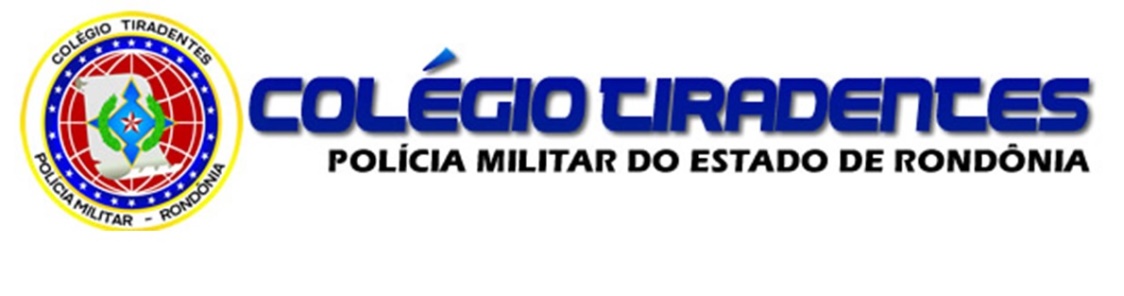 Referência Bibliográfica:Brasil. Ministério do Meio Ambiente. Comissão de Políticas de Desenvolvimento Sustentável e da Agenda 21Ozanir Silva de AlmeidaProfessorAvenida dos Imigrantes, 4884 – Setor Industrial. PLANEJAMENTO SEMANAL DAS AULAS NÃO PRESENCIAISPLANEJAMENTO SEMANAL DAS AULAS NÃO PRESENCIAISPLANEJAMENTO SEMANAL DAS AULAS NÃO PRESENCIAISPLANEJAMENTO SEMANAL DAS AULAS NÃO PRESENCIAISComponente Curricular: GeografiaComponente Curricular: GeografiaProfessor: Ozanir Silva de AlmeidaProfessor: Ozanir Silva de AlmeidaNº de aulas semanais: 03Nº de aulas semanais: 03Professor: Ozanir Silva de AlmeidaProfessor: Ozanir Silva de AlmeidaTurmas: 3º anosTurmas: 3º anosTurno: Matutino/Vespertino.Turno: Matutino/Vespertino.UNIDADE: IIIUNIDADE: IIIUNIDADE: IIIUNIDADE: IIIDATASCONTEÚDOS MINISTRADOSMETODOLOGIAS/FERRAMENTAS UTILIZADASAVALIAÇÕES00/00/0000Problemas ambientais urbanos:a) Poluição da água e do solo;b) Enchentes e deslizamentos; c) Resíduos sólidos; d) Poluição do ar e inversão térmica;e) Ilhas de Calor.Plataforma Classroom, Lives via meet, livros-textos; periódicos; vídeos; programas computacionais e materiais do ambiente escolar.   I – Atividades de análise e compreensão;II – Questões de vestibulares.   00/00/0000Exercícios de aprendizagem: Problemas ambientais urbanos.Plataforma classroom.Questões do Enem. 50 questões. 00/00/0000Problemas ambientais urbanos.Plataforma Classroom, Lives via meet para correção dos exercícios. Correção das questões do Enem e plantão para sanar dúvidas via meet. 